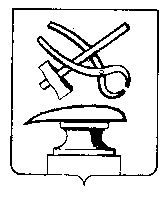 Управление культуры города Кузнецка_______________________________________________________________ПРИКАЗот  29.10.2018								 № 25 – ОД/ УКО назначении ответственного лица за направление сведений для включения в реестр или исключения из реестра лиц,уволенных в связи с утратой доверия	В соответствии с Федеральным законом от 25.12.2008 № 273-ФЗ «О противодействии коррупции» (с последующими изменениями), постановлением Правительства Российской Федерации от 05.03.2018 № 228 «О реестре лиц, уволенных в связи с утратой доверия»,ПРИКАЗЫВАЮ:	1. Обязанности по направлению в Правительство Пензенской области  сведений о  муниципальных служащих, замещавших должности муниципальной службы  в управлении культуры города Кузнецка, к которым было применено взыскание в виде увольнения (освобождения от должности) в связи с утратой доверия за совершение коррупционного правонарушения,  для их включения в реестр лиц, уволенных в связи с утратой доверия, а также исключения из реестра сведений  по основаниям, указанным в пункте 15 Положения о реестре лиц, уволенных в связи с утратой доверия, утвержденного постановлением Правительства Российской Федерации от 05.03.2018 № 228, возложить на начальника управления культуры города Кузнецка Часовскую И.А.2. Настоящий приказ подлежит опубликованию (размещению) на официальном сайте управления культуры города Кузнецка.Начальник управления                                                                    И.А. Часовская